Занятия учителя-дефектолога для подготовительной группы Тема: «Пространственные и временные представления»Подними свою «главную» руку, назови её. Подними другую руку и назови её. Соотнеси части тела с правой рукой и назови их.(правая щека, правое колено и т.д.) Соотнеси с левой рукой части тела и назови их. (левый глаз, левая бровь и  т.д.)  Что изображено в центре картины? Сколько и каких предметов справа (слева) от домика? 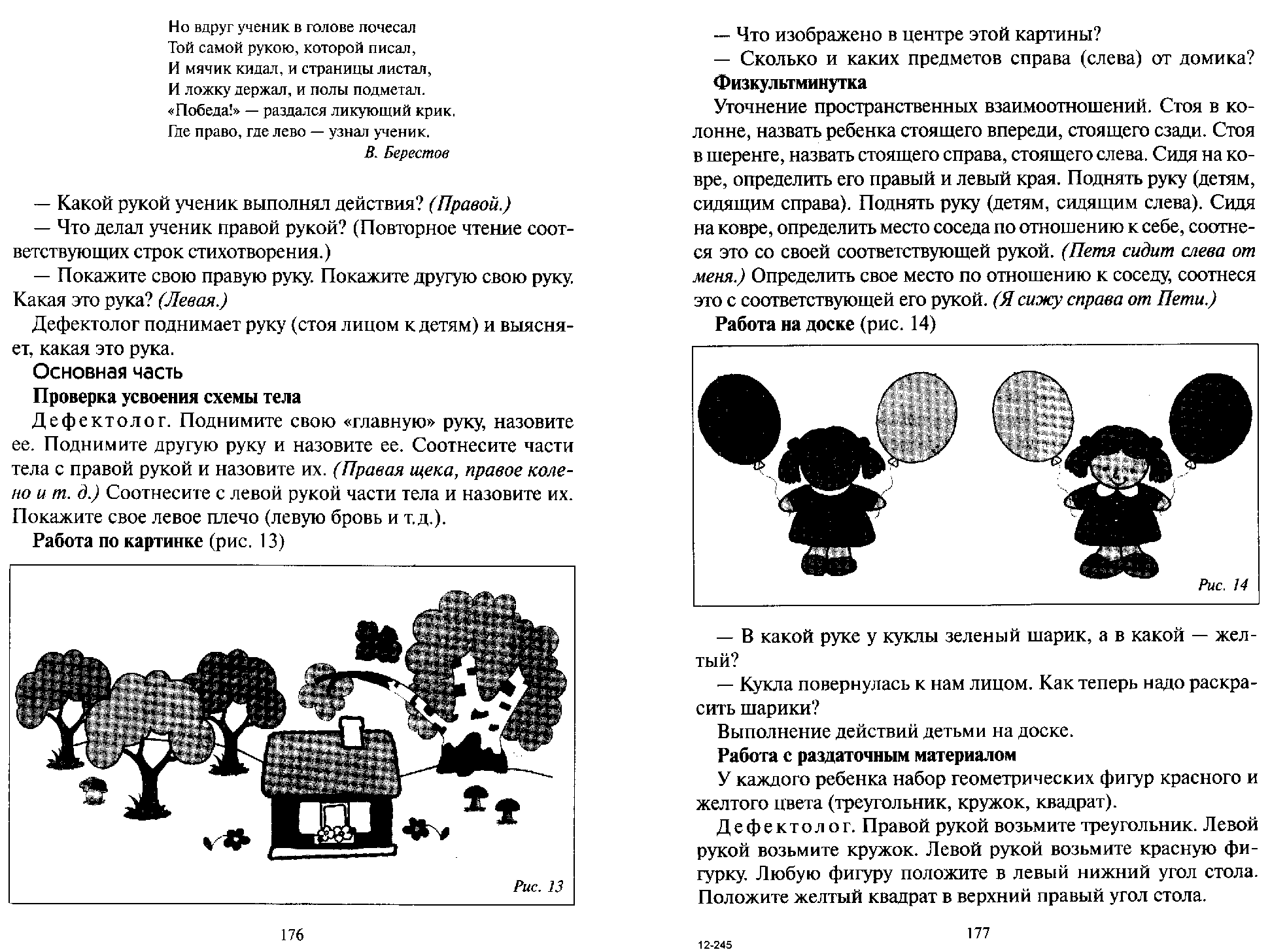 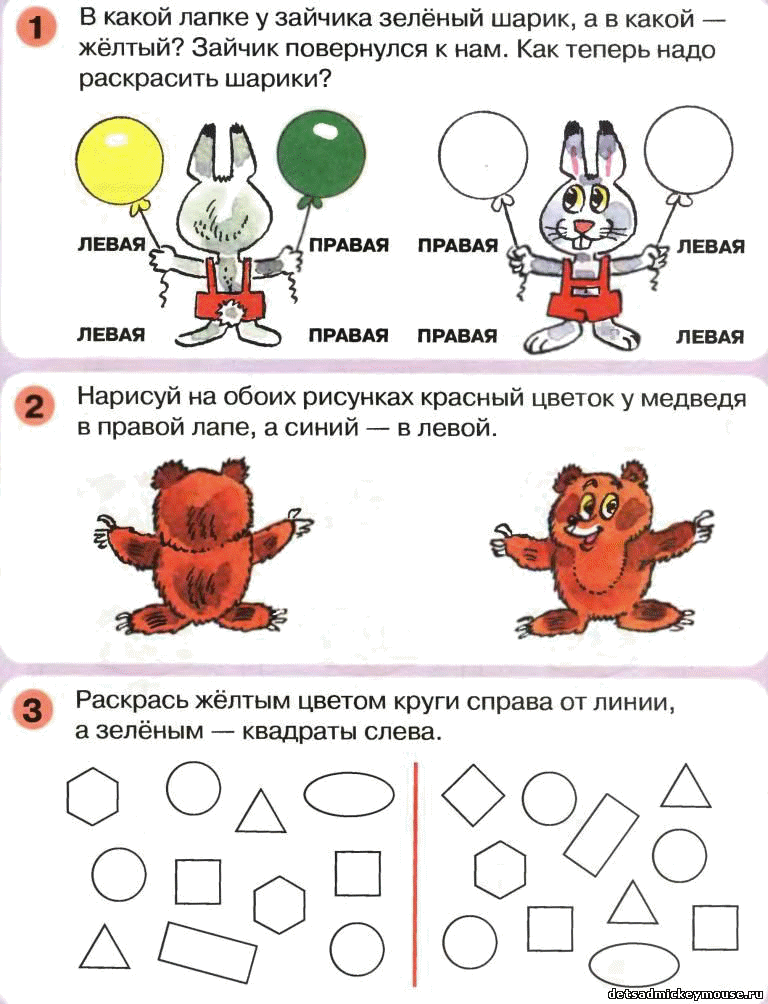 Тема: «Решение задач»Составьте задачу и запишите решение. (4 и 6)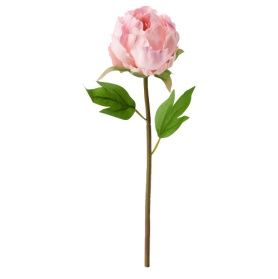 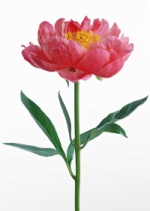 2.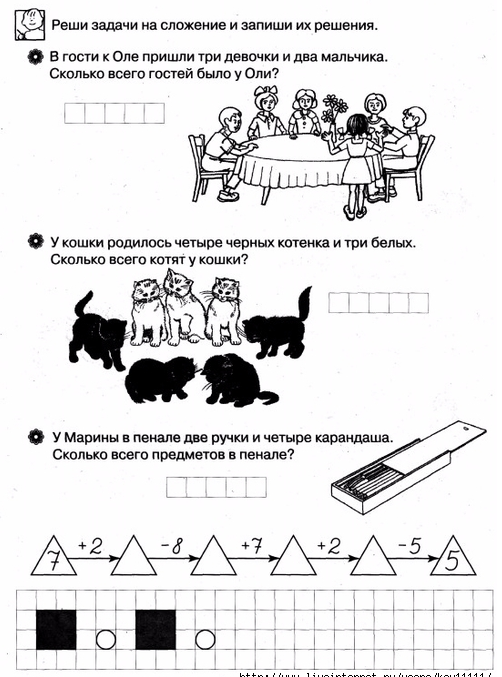 Тема: «Сравнение предметов»Чем похожи и чем отличаются фигуры? По каким признакам можно сгруппировать эти фигуры? (по цвету, форме) Раскрась фигуры разным цветом, кроме красного. 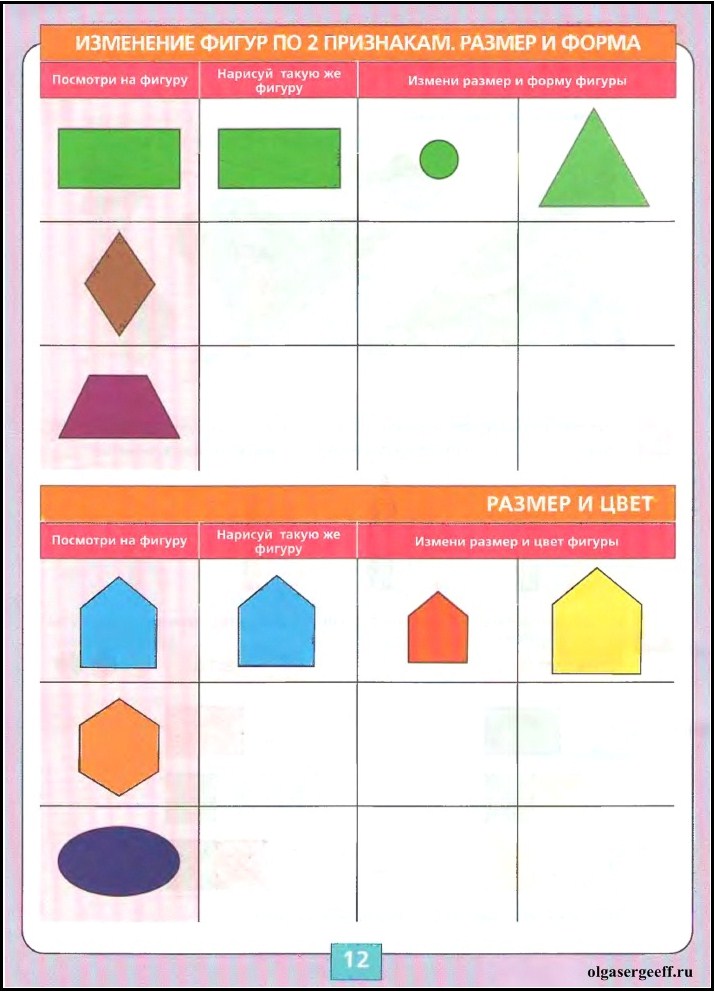 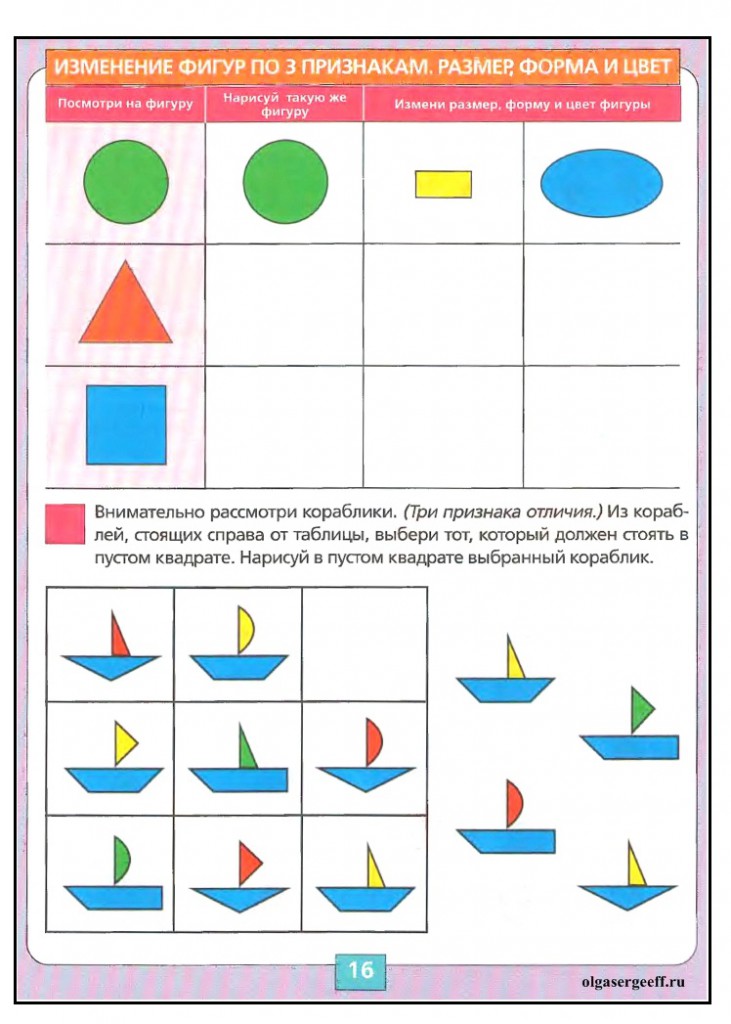 